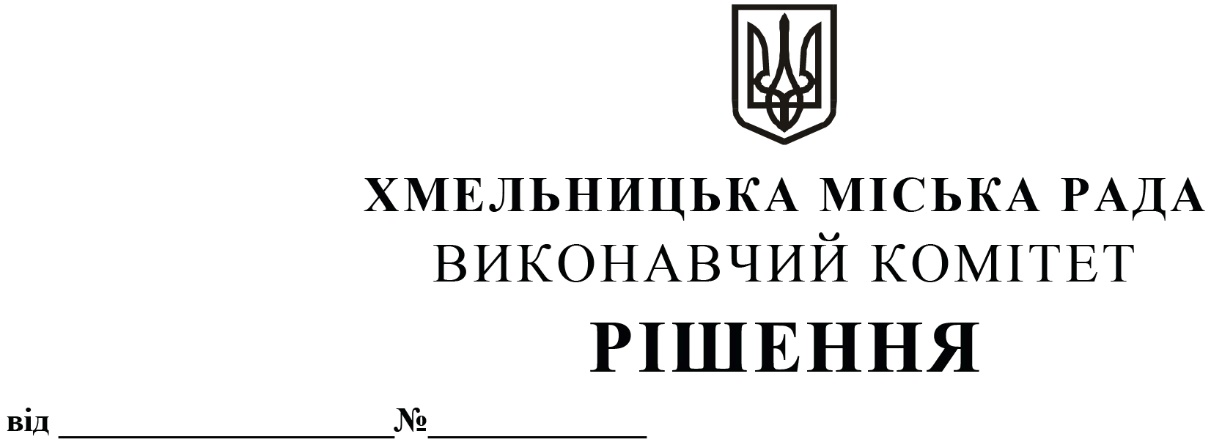 Про  внесення  пропозиції  на  розгляд  сесії  міської  ради  про  встановлення  загальноосвітнім  навчальним закладам  міста Хмельницького пільги по сплаті  земельного  податку  в  січні  – грудні  2023 рокуРозглянувши звернення  загальноосвітніх  навчальних закладів міста щодо надання пільги по сплаті земельного податку в 2023 році з площ, які відведені під спортивні  зали (згідно технічного паспорту приміщення), що надані в оренду громадській організації «Спортивно-оздоровчий клуб «НОВАТОР» для проведення тренувального процесу з футболу та оздоровчих занять з учнями загальноосвітніх навчальних закладів міста, керуючись ст. 52 Закону України «Про місцеве самоврядування в Україні»,  виконавчий комітет міської  ради ВИРІШИВ:      1. Внести пропозицію на розгляд сесії міської ради про встановлення  загальноосвітнім навчальним закладам міста Хмельницького  пільги по сплаті земельного податку  в січні – грудні 2023 року з площ, які відведені під спортивні зали (згідно технічного паспорту приміщення),  що  надані в  оренду громадській організації «Спортивно-оздоровчий клуб «НОВАТОР» для  проведення тренувального процесу з футболу та оздоровчих занять з учнями загальноосвітніх  навчальних закладів міста згідно з додатком.     2. Контроль  за виконанням  рішення покласти на фінансове управління Хмельницької міської ради.Міський  голова						         			О. СИМЧИШИН                                                                                   Додаток до рішення								від 19.12.2022 року    № 956		                                     ПЕРЕЛІК площ загальноосвітніх навчальних закладів міста, які відведені під спортивні зали,що надані в оренду  громадській організації «Спортивно-оздоровчий клуб «Новатор» в 2023 році Керуючий справами виконавчого комітету                                                            Ю. САБІЙНачальник фінансового управління                                                                         С. ЯМЧУК№ п/пАдреса (вулиця)  Назва загальноосвітнього навчального закладу міста Площа, що відведена під спортивні зали(згідно технічного паспорту приміщення) кв м. Розрахункова сума земельного податку в жовтні  –грудні  2022 року   (грн).      Шухевича, 4/3 Навчально- виховний комплекс № 7 м. Хмельницького         276,6      16 659,802.Довженка, 6Спеціалізована загальноосвітня школаІ – ІІІ ступенів №12м. Хмельницького273,0089,263.Симона Петлюри, 12Хмельницька середня загальноосвітня школа №18 І – ІІІ ступенів ім. В. Чорновола 495,029 815,204.П. Мирного, 27/1Хмельницьке навчально-виховне об’єднання №28272,616 436,94Разом:Разом:Разом:1 317,2080 001,20